שרון ויסברטסוכנות: גדי בר לביא050-4277274   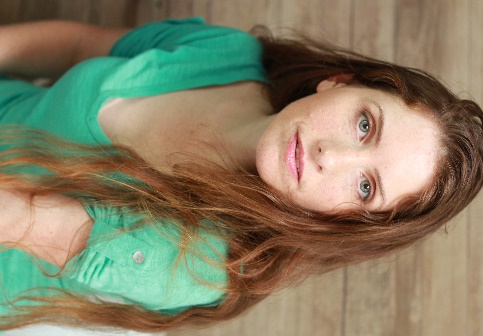       Sarinlla23@gmail.com שואוריל: https://youtu.be/zWM2WnnJn34קולנוע וטלוויזיה:"בין ספרטה לרומא" תפקיד ראשי בפיצ'ר של אדם סוריאנו.חשבונית ירוקה, יום ירושלים, המקום, ביזנס בוס, מכון רנטגן – פרסומות."שטיסל 3" – תפקיד אורח.סרט למרכז המבקרים של כפר הרא"ה: תפקיד עו"ד."הבלתי רשמיים" בתפקיד המורה רוזנצווייג."קולנוער באמהרית"- מורה.יוצרת מערכונים ברשת: "אחת יותר מדי" בפייסבוק, סרטונים עצמאיים.סרטי תדמית, וסרטי סטודנטים: סם שפיגל, מעלה, מכללת ספיר, אוניברסיטה, סמינר הקיבוצים.במה ותיאטרון:שחקנית בתיאטרון אלפא בהצגות "המסיבה של ג'קי", "הסוחר מוונציה". בימוי: דור פלס.שחקנית בהצגה באנגלית "משפטו של הדוד צ'רלי", תאטרון ציון. תפקיד נשי ראשי.שחקנית אימפרוביזציה מופיעה, ומייסדת ליין אימפרוביזציה "ירושלים לאלתר".השכלה:משחק:2020  - קורס צ'בק בהנחיית שחר רוזן.20202019-2020 -סדנאות משחק (מול מצלמה) ושיטות שונות: סדנאות הבמה, טל עדן, בתאל דלויה. לירון ונעמה, שמילה. תיאטרון פיזי, ליצנות, שיטת אוריין. האקדמיה לאמנויות המופע בניהול אברהם עוז– בית ספר תלת שנתי למשחק. -2018-20192017-2018 - תיאטרון המרתף בירושלים בניהול יפים ריננברג – לימודי משחק ותנועה לימודי מחול מודרני עם מרים אנגל 2019, לימודי פיתוח קול עם שירי ושוש ריזמן.2017-2019.כתיבה: השכלה בכתיבה:2020- לימודי תסריטאות ב"מעלה" שנה א.כתיבת סרט קצר במסגרת חממה של המיזם לקולנוע ולטלוויזיה בירושלים.2 קורסי כתיבה עם דניאלה דורון – תסריטאות.קורס עם רועי מליח רשף, מחזאות.עם רוני פיסקר על המונודרמה. נסיון בכתיבה:המחזה "איפה הכסף?" לתיאטרון אספקלריא, והמחזות: "פרדס", "תהליך" עבור "האנסמבל"שונות: אנגלית מצויינת, תואר במתמטיקה, הלחנה ונגינה על גיטרה – ג'אז, שירה